LebenslaufBerufstätigkeitAusbildung/StudiumSchulbildungWeiterbildungIT-KenntnisseSprachkenntnisseHobbiesMusterstadt, Name, VornameName, VornameNationalitätDeutschGeburtsdatum/-ort26.02.1983/ElmshornAdresseMusterstraße 1512345 MusterstadtDeutschlandTelefonFestnetz:		+49 (0) 40 123 456 789 0Mobil: 		+49 (0) 170 123 456 789 0E-Mail Adressemustermann@mustermail.com05/2012 — heuteProjektleiter SAP S/4 HANAMuster Technologies SEBetreuung des gesamten S/4 HANA Full-Lifcycle-ProjektesLeitung der Einführung von S/4 HANA in der FinanzabteilungSteuerung des externen PartnersKoordination der internen User mit den EntwicklernEingesetzte TechnologienSAP S/4 HANA, ABAP, SAPScript08/2010 — 04/2012Senior Inhouse Consultant SAP FI/COMustermann GmbH.Applikationsbetreuung SAP FI/COInterner Projektleiter für die Einführung von FSCMVorbereiten und Schulen von UsernSchnittstelle zum externen PartnerDokumentation erstellter SoftwareEingesetzte TechnologienSAP FI, SAP CO, ABAP, FSCM03/2007 — 10/2010Studiengang InformatikUniversität MusterstadtAbschluss: Bachelor of Science (Note: 1,9)Schwerpunkte:International Finances and ControllingBachelorarbeit:Integration einer bestehenden Musterinfrastruktur in eine Java Application Server-Architektur – ein praktisches Beispiel bei der Mustermann GmbH (Note: 1,3)07/1997 — 07/2006Gymnasium MusterstadtAbschluss: Abitur (1,0)8/2012Zertifizierung zum Solution Consultant Financials3/2014Zertifizierung zum Kurs TERP10-ERP-Integrierte GeschäftsprozesseSAPSAP FI, SAP CO, FSCMEntwicklungsumgebungenABAP, ABAP 4Computer-KenntnisseMS Office: MS Word, MS Excel, MS Power Point, MS Access,  MS OutlookDeutschMutterspracheEnglischFließendSpanischGute KenntnisseReiten, Fahrradfahren, Lesen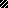 